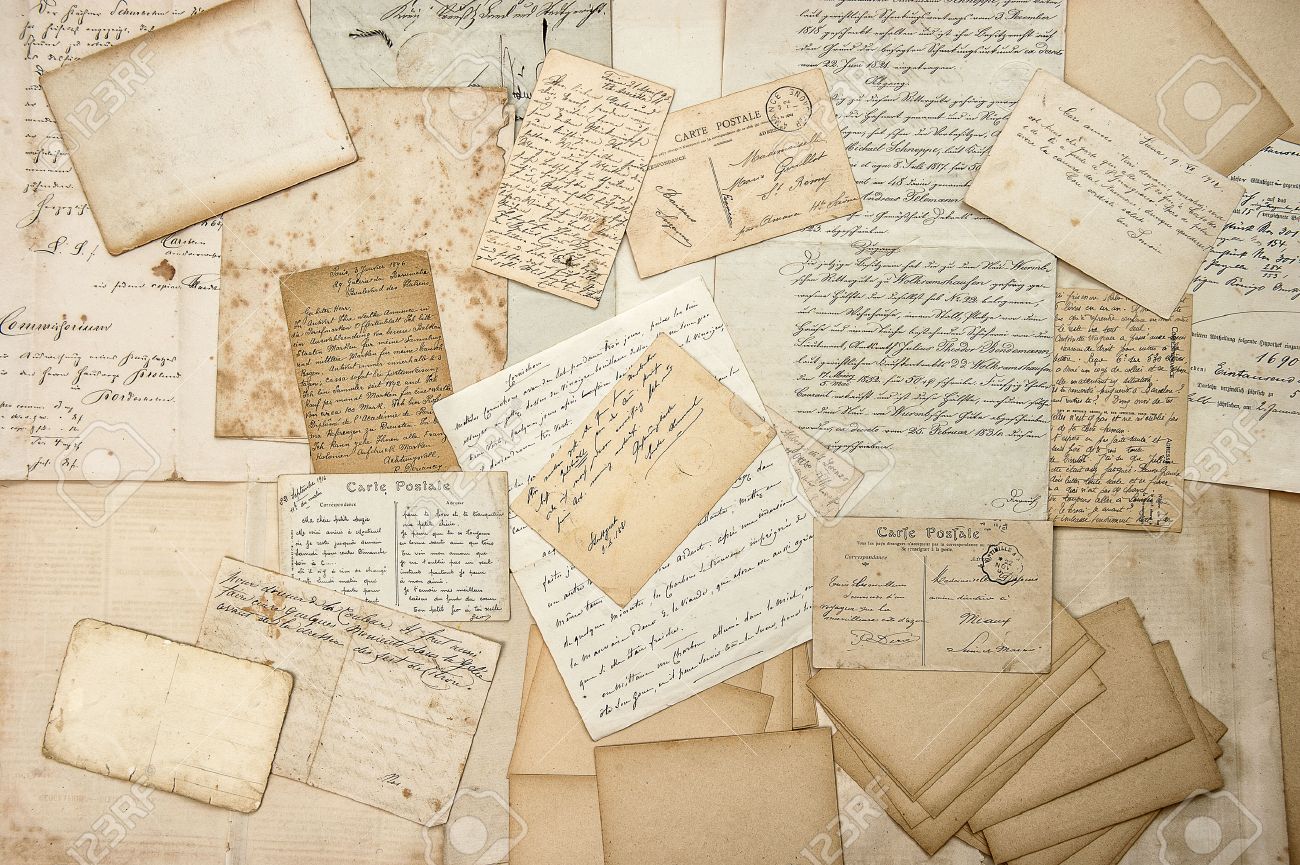 Por Naomi Vásquez (3° “B”)¿Alguna vez escucharon sobre la famosa novela de Gabriel García Márquez Cien años de soledad? Posiblemente sí, muchos la conocen e incluso se la considera una obra maestra de la literatura hispanoamericana universal; pero qué pasaría si es que no es la mejor obra de este autor. Según el mismo Gabriel García Márquez, su novela El coronel no tiene quién le escriba es de las mejores obras que pudo realizar. Esta historia relata la vida de un coronel y su mujer, juntos tendrán que enfrentar distintas adversidades, viviendo en una realidad muy dura y caótica. A continuación, se hablará de uno de los símbolos más importantes que aparecen en esta obra: la carta. Este símbolo nos ayuda a empatizar de mejor manera con la novela.Se sabe que una carta es un medio de comunicación escrito por una persona (emisor) y es recibida por otra (receptor). Existen cartas formales, donde la relación emisor-receptor es lejana y usualmente tienen un fin laboral, comercial, etc. Por otro lado están las cartas informales, donde la relación emisor-receptor es afectiva o cercana. Una carta sirve para comunicar ideas y pensamientos, contar historias, dar noticias, expresar sentimientos, informar, etc. Antes las cartas eran el único medio de comunicación a larga distancia, pero hoy en día ya no, ya que ahora la tecnología ha mejorado los canales de comunicación. A pesar de esto aún se utilizan las cartas para temas laborales, para acompañar regalos de cumpleaños o aniversarios demostrando afecto o amor, para decir algo que de manera oral no se puede expresar.En el caso de la novela, la carta es un símbolo que se acerca más a la personalidad del coronel y también enseña una cruda realidad. Esta simboliza en varias ocasiones la paciencia y esperanza que tiene el coronel. Él iba todos los viernes a esperar una misiva que nunca llegaba y al parecer jamás llegaría «Ya hemos cumplido con esperar», le dijo esa noche su mujer. «Se necesita teneresa paciencia de buey que tú tienes para esperar una carta durante quince años». Se supone que la carta era la pensión de veterano que él debería recibir por participar en la guerra, pero jamás llegó. Este documento, en momentos tan complicados. era una de las únicas esperanzas del personaje para salir de la pobreza. El coronel era el único capaz de albergar aún la esperanza de recibir el envío; en cambio su esposa no la tenía “-Tengo la impresión de que esa plata no llegará nunca -dijo la mujer”. Tema aparte es la injusticia que vive el coronel de parte del estado, ya que jamás recibe dicha pensión. Incluso tuvo que contratar a un abogado para que lo ayudara.En conclusión, se puede asumir que la carta es lo único que mantiene al coronel vivo y con ganas de vivir. Es la esperanza lo que lo impulsaba a seguir esperandoy seguir intentado conseguir esa pensión. Esta novela muestra lo dura e injusta que puede llegar a ser la vida para todos, constantemente se presentarán distintas adversidades que no serán fáciles de superar, pero ya depende de cada uno mantener o no al menos un poco de esperanza “La esperanza es lo último que se pierde”.Bibliografía:https://www.spanish.cl/vocabulario/partes-de-una-carta.htm http://importancia.de/cartas/ https://www.caracteristicas.co/carta-formal-e-informal/